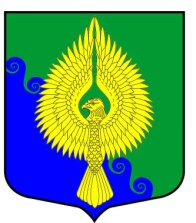 Об исполнении бюджета внутригородского муниципального образования Санкт-Петербурга муниципальный округ Юнтолово за 2019 годВ соответствии со ст.264.6 Бюджетного кодекса РФ и ст.31  Положения о бюджетном процессе в муниципальном образовании  МО ЮнтоловоМуниципальный Совет решил:Утвердить отчет об исполнении бюджета внутригородского  муниципального образования Санкт-Петербурга муниципальный округ Юнтолово за 2019 год согласно приложению 1 
к настоящему решению со следующими основными характеристиками:-  по доходам  в сумме       120 115,4  тыс.рублей;-  по расходам  в сумме     140 880,5  тыс.рублей; -  по дефициту в сумме       20 765,1  тыс.рублей.Утвердить показатели:- доходов бюджета внутригородского  муниципального образования Санкт-Петербурга муниципальный округ Юнтолово  за 2019 год по кодам классификации доходов бюджетов согласно приложению 2 к настоящему решению;- расходов  бюджета внутригородского  муниципального образования Санкт-Петербурга муниципальный округ Юнтолово  за 2019 год по ведомственной структуре расходов бюджета согласно приложению 3 к настоящему решению;- расходов  бюджета внутригородского  муниципального образования Санкт-Петербурга муниципальный округ Юнтолово за 2019 год по разделам и подразделам классификации расходов  бюджета согласно приложению 4 к настоящему решению.- источников финансирования дефицита бюджета внутригородского  муниципального образования Санкт-Петербурга муниципальный округ Юнтолово за 2019 год по кодам классификации источников финансирования дефицитов бюджетов согласно приложению 5.Решение вступает в силу после официального опубликования.Глава муниципального образования,исполняющий полномочияПредседателя Муниципального Совета				  			С.К. Гревцева